My Visit to the Immigration MuseumThis book belongs to: _____________________________________________________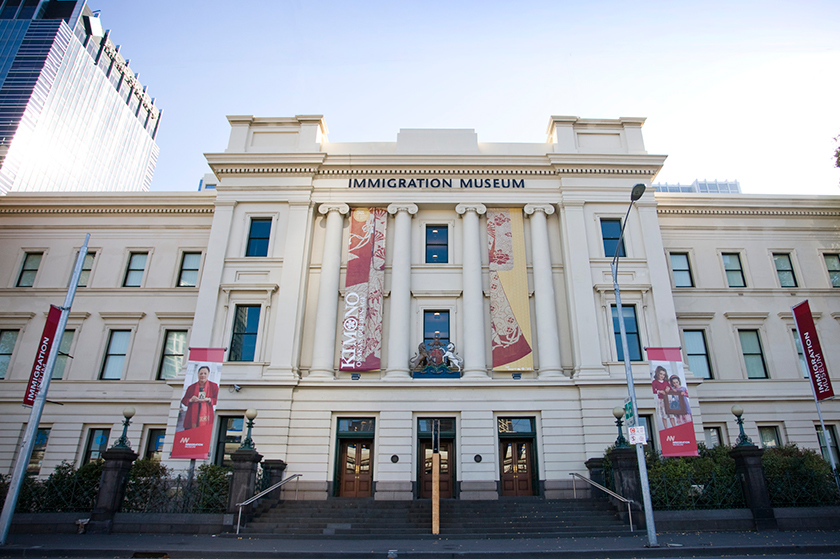 I am going to visit the Immigration Museum.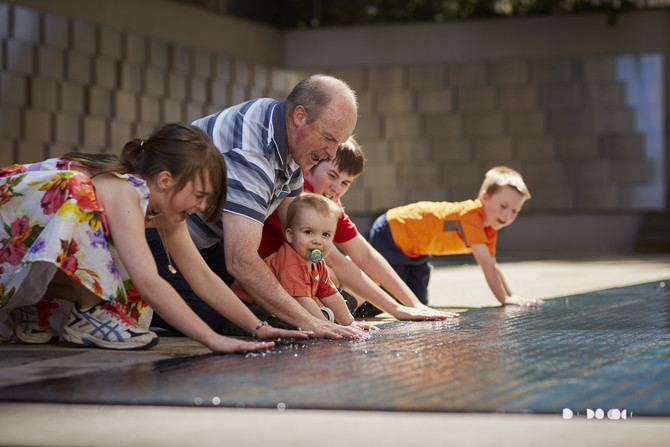 I will see lots of different things in the museum. I will see other people there too.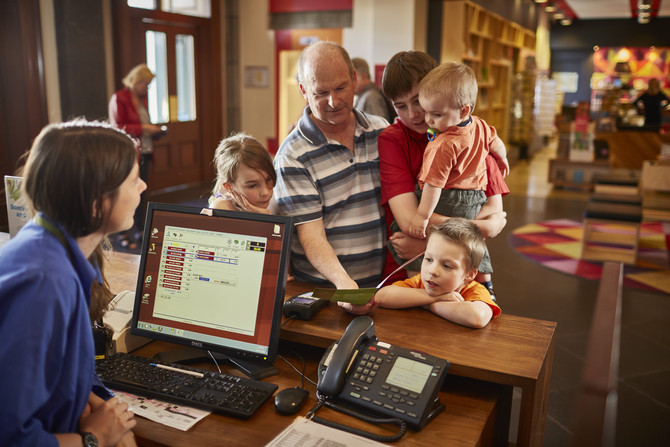 I might have to wait while my adult buys a ticket.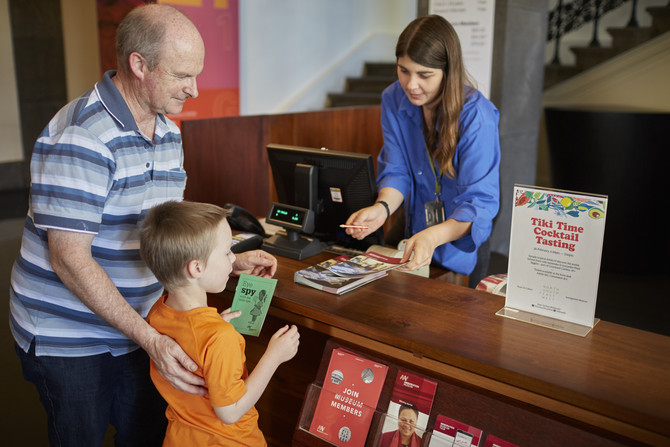 I will get a map and an activity booklet.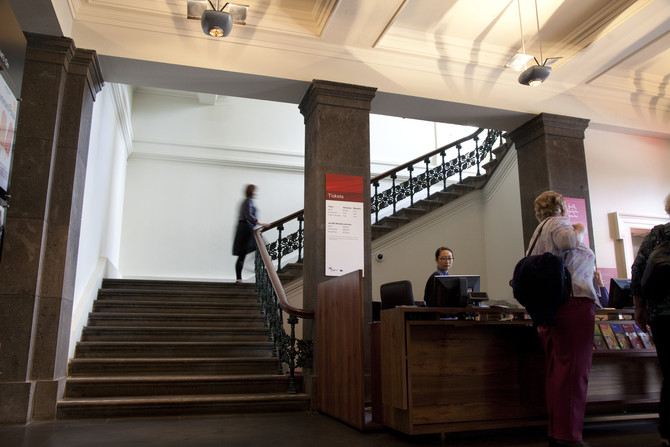 I might use the big stairs.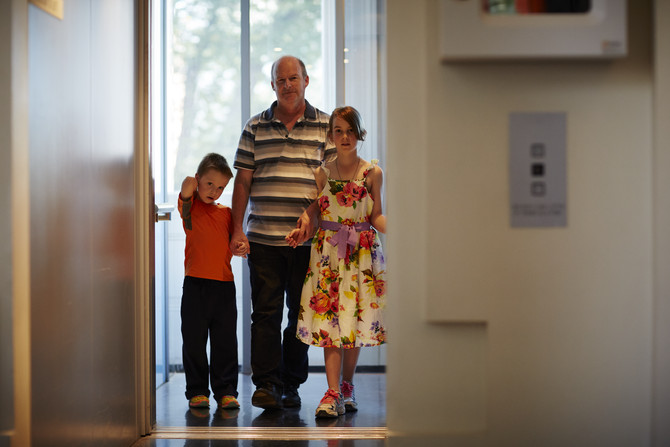 I might use the lift. The lift has a window and I can see outside. I will see that we are going up or down and I will know that I am safe.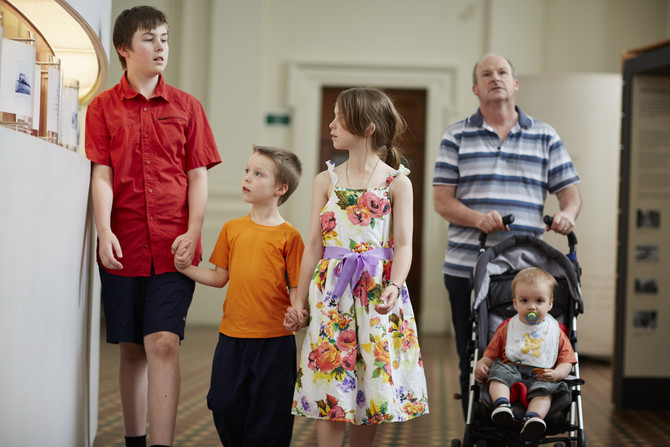 I will walk with my adult in the museum.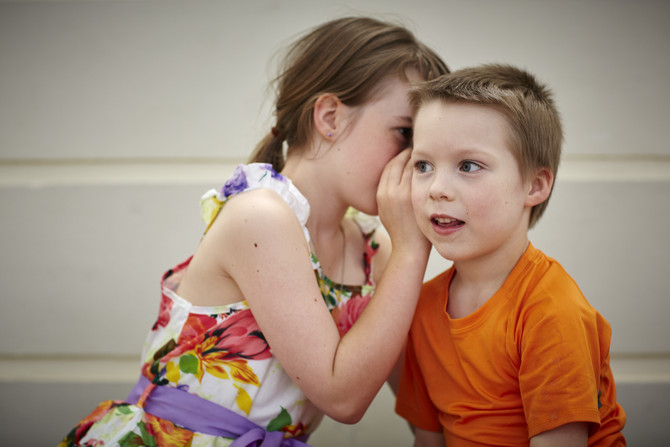 I will use my quiet voice in the museum.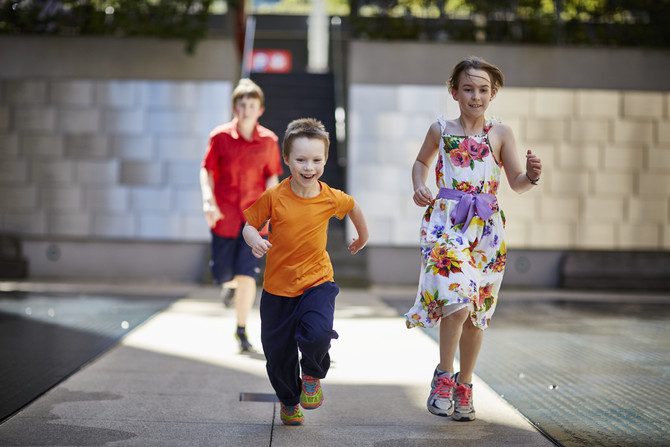 If I need to run around, my adult can take me to the courtyard. I will stay inside the gates.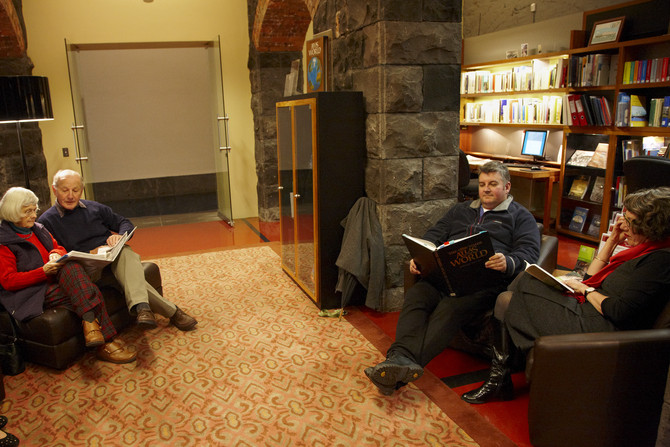 If I need a break, my adult can take me to the Discovery Centre. It is a quiet place with books to look at.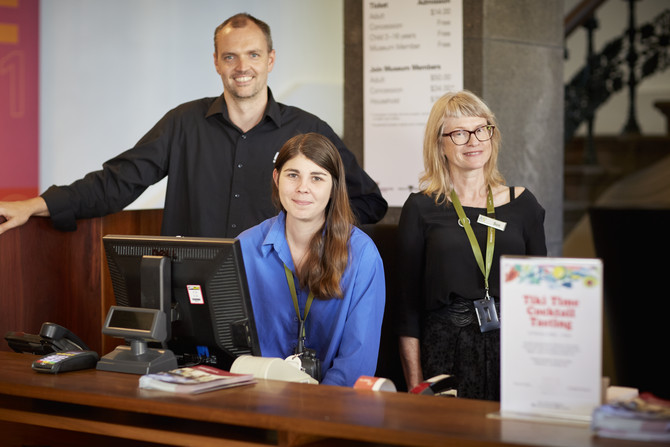 If I get lost I can ask a museum staff member for help. Museum staff members wear coloured straps around their necks.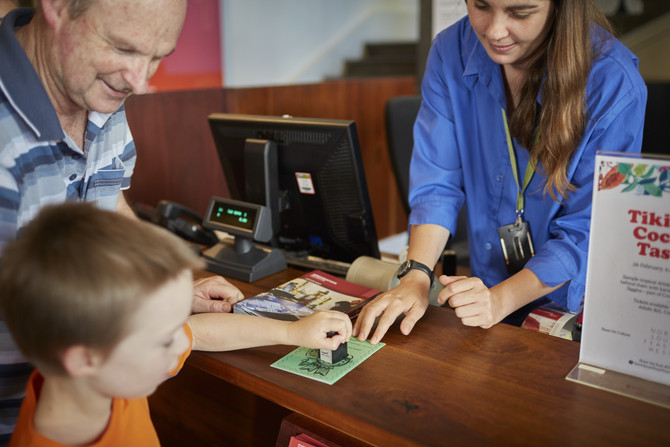 I can go to the ticket desk and get a stamp on my activity book.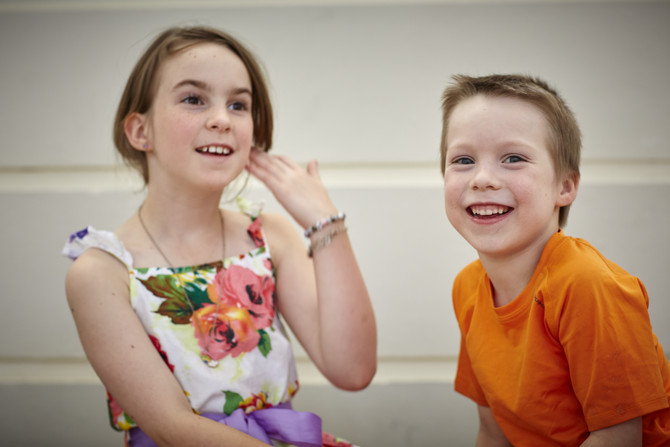 Going to the Immigration Museum will be fun.